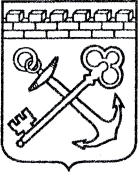 АДМИНИСТРАЦИЯ ЛЕНИНГРАДСКОЙ ОБЛАСТИКОМИТЕТ ПО КУЛЬТУРЕ ЛЕНИНГРАДСКОЙ ОБЛАСТИПРИКАЗ«___»____________2019 г.                                                         №___________________                                                                                                         г. Санкт-ПетербургОб установлении границ территории и предмета охраны объекта культурного наследия федерального значения «Часовня Петра и Павла (деревянная)» 
по адресу: Ленинградская область, Подпорожский район, д. Заозерье,                                             ул. Петропавловская, д. 26В соответствии со статьями 3.1, 9.1, 20, 33 Федерального закона                                        от 25 июня 2002 года № 73-ФЗ «Об объектах культурного наследия (памятниках истории и культуры) народов Российской Федерации», ст. 4 закона Ленинградской области от 25 декабря 2015 года № 140-оз «О государственной охране, сохранении, использовании и популяризации объектов культурного наследия (памятников истории и культуры) народов Российской Федерации, расположенных                               на территории Ленинградской области», п. 2.2.1. Положения о комитете по культуре Ленинградской области, утвержденного постановлением Правительства Ленинградской области от 24 октября 2017 года № 431, приказываю:Установить границы и режим использования территории объекта культурного наследия федерального значения «Часовня Петра и Павла (деревянная)» по адресу: Ленинградская область, Подпорожский район, д. Заозерье, ул. Петропавловская, д. 26, принятого под государственную охрану Постановлением Совета Министров РСФСР от 30 августа 1960 года № 1327, согласно приложению 1 к настоящему приказу.Установить предмет охраны объекта культурного наследия федерального значения «Часовня Петра и Павла (деревянная)», XVIII в. по адресу: Ленинградская область, Подпорожский район, д. Заозерье, ул. Петропавловская, д. 26, согласно приложению 2 к настоящему приказу.Отделу по осуществлению полномочий Российской Федерации в сфере объектов культурного наследия департамента государственной охраны, сохранения и использования объектов культурного наследия комитета по культуре Ленинградской области обеспечить:- внесение соответствующих сведений в Единый государственный реестр объектов культурного наследия (памятников истории и культуры) народов Российской Федерации;- копию настоящего приказа направить в сроки, установленные действующим законодательством, в федеральный орган исполнительной власти, уполномоченный Правительством Российской Федерации на осуществление государственного кадастрового учета, государственной регистрации прав, ведение Единого государственного реестра недвижимости и предоставление сведений, содержащихся в Едином государственном реестре недвижимости, его территориальные органы.4.  Признать утратившим силу с момента опубликования настоящего приказа приказ комитета по культуре Ленинградской области от 03 февраля 2017 года 
№ 01-03/17-7 «Об установлении предмета охраны объекта культурного наследия федерального значения «Часовня Петра и Павла (деревянная)», XVIII в.»Отделу взаимодействия с муниципальными образованиями, информатизации и организационной работы комитета по культуре Ленинградской области обеспечить размещение настоящего приказа на сайте комитета по культуре Ленинградской области в информационно-телекоммуникационной сети «Интернет».Контроль за исполнением настоящего приказа возложить на заместителя начальника департамента государственной охраны, сохранения и использования объектов культурного наследия комитета по культуре Ленинградской области. Настоящий приказ вступает в силу со дня его официального опубликования.Председатель комитета							                     В.О. ЦойСогласовано:Начальник департамента государственной охраны, сохранения и использования объектов культурного наследия комитета по культуре Ленинградской области____________________________ А.Н. КарловНачальник отдела по осуществлению полномочий Российской Федерации  департамента государственной охраны, сохранения и использования объектов культурного наследия комитета по культуре Ленинградской области_____________________________ Н.П. БольшаковаНачальник отдела взаимодействия с муниципальными образованиями, информатизации                           и организационной работы комитета по культуре Ленинградской области____________________________ Т.П. ПавловаНачальник сектора судебного и административного производства комитета по культуре Ленинградской области____________________________ Ю.И. ЮрутьОзнакомлен: Заместитель начальника департамента государственной охраны, сохранения и использования объектов культурного наследия комитета по культуре Ленинградской области____________________________ Г.Е. ЛазареваНачальник отдела взаимодействия с муниципальными образованиями, информатизации                           и организационной работы комитета по культуре Ленинградской области_____________________________ Т.П. ПавловаГлавный специалист отдела по осуществлению полномочий Российской Федерации в сфере объектов культурного наследия департамента государственной охраны, сохранения                                  и использования  объектов культурного наследия комитета по культуре Ленинградской области  ____________________________ Н.И. Корнилова        Подготовлено:Главный специалист отдела по осуществлению полномочий Российской Федерации  департамента государственной охраны, сохранения и использования объектов культурного наследия комитета по культуре Ленинградской области_____________________________ Н.И. КорниловаПриложение  № 1к приказу комитета по культуреЛенинградской области от «___» _____________2019 г. № _________________________Границы территории объекта культурного наследия федерального значения «Часовня Петра и Павла (деревянная)» (памятник) по адресу:                               Ленинградская область, Подпорожский район, д. Заозерье,                                           ул. Петропавловская, д. 261. Текстовое описание границ Границы поворотных (характерных) точек объекта определены по земельному участку, непосредственно занятым памятником, с отступлением от пятна застройки не менее 1 м. и упрощением конфигурации. Таким образом, границы проходят                   от исходной поворотной (характерной) точки 1 на северо-восток до поворотной (характерной) точки 2, далее на юго-восток до поворотной (характерной) точки 3, далее на юго-запад до поворотной (характерной) точки 4, далее на северо-запад               до исходной поворотной (характерной) точки 1. Границы территории памятника зафиксированы поворотными точками, которые даны в местной системе координат МСК-47 зона 3.2. Карта (схема) границ территории объекта культурного наследия федерального значения «Часовня Петра и Павла (деревянная)» (памятник)               по адресу: Ленинградская область, Подпорожский район, д. Заозерье,                                           ул. Петропавловская, д. 26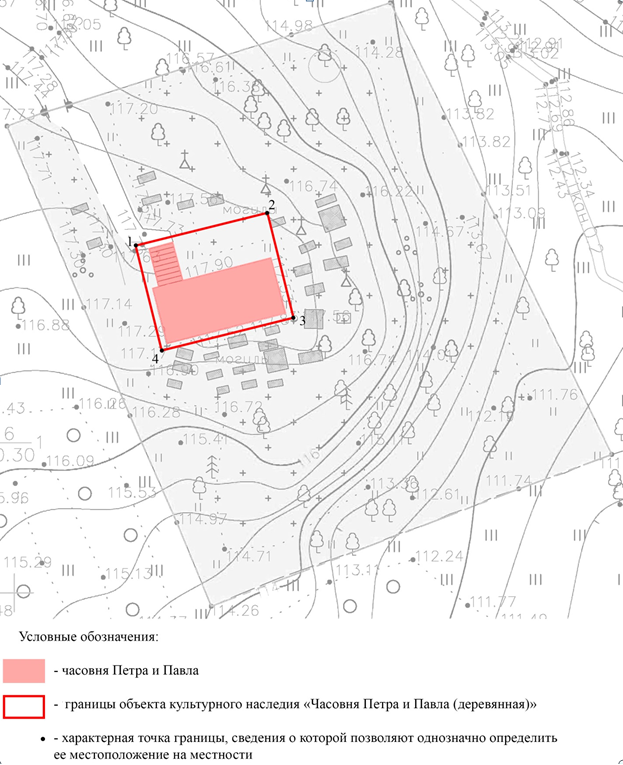 3. Карта (схема) поворотных точек границ территории объекта культурного наследия федерального значения «Часовня Петра и Павла (деревянная)» (памятник) по адресу: Ленинградская область, Подпорожский район,                          д. Заозерье, ул. Петропавловская, д. 26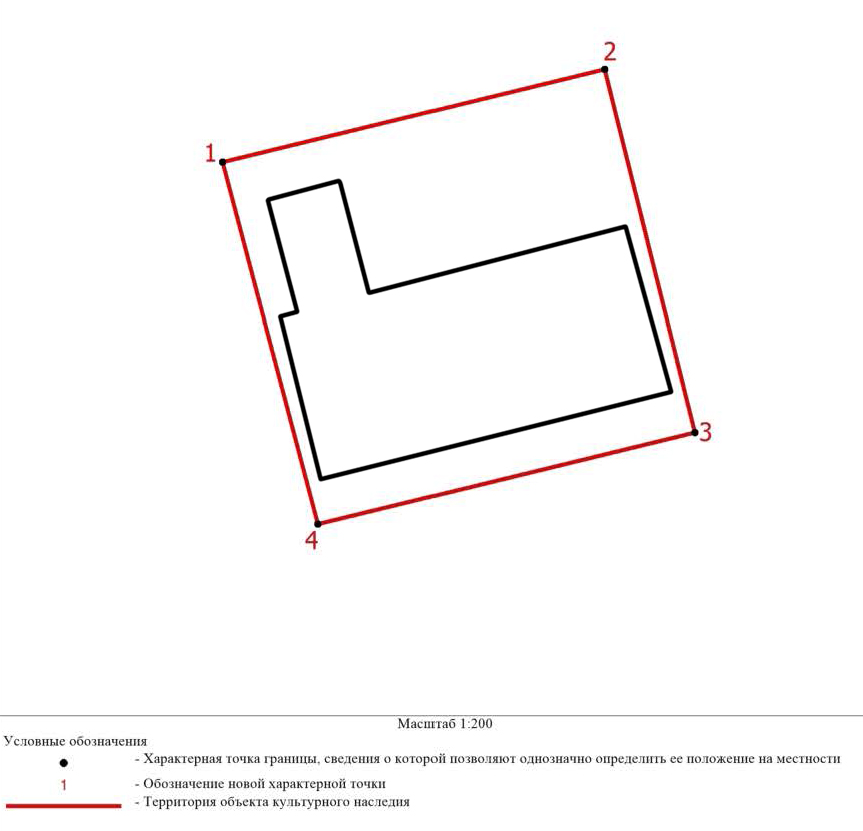 4. Перечень координат поворотных (характерных) точек границ территории объекта культурного наследия федерального значения «Часовня Петра                        и Павла (деревянная)» (памятник) по адресу: Ленинградская область, Подпорожский район, д. Заозерье, ул. Петропавловская, д. 26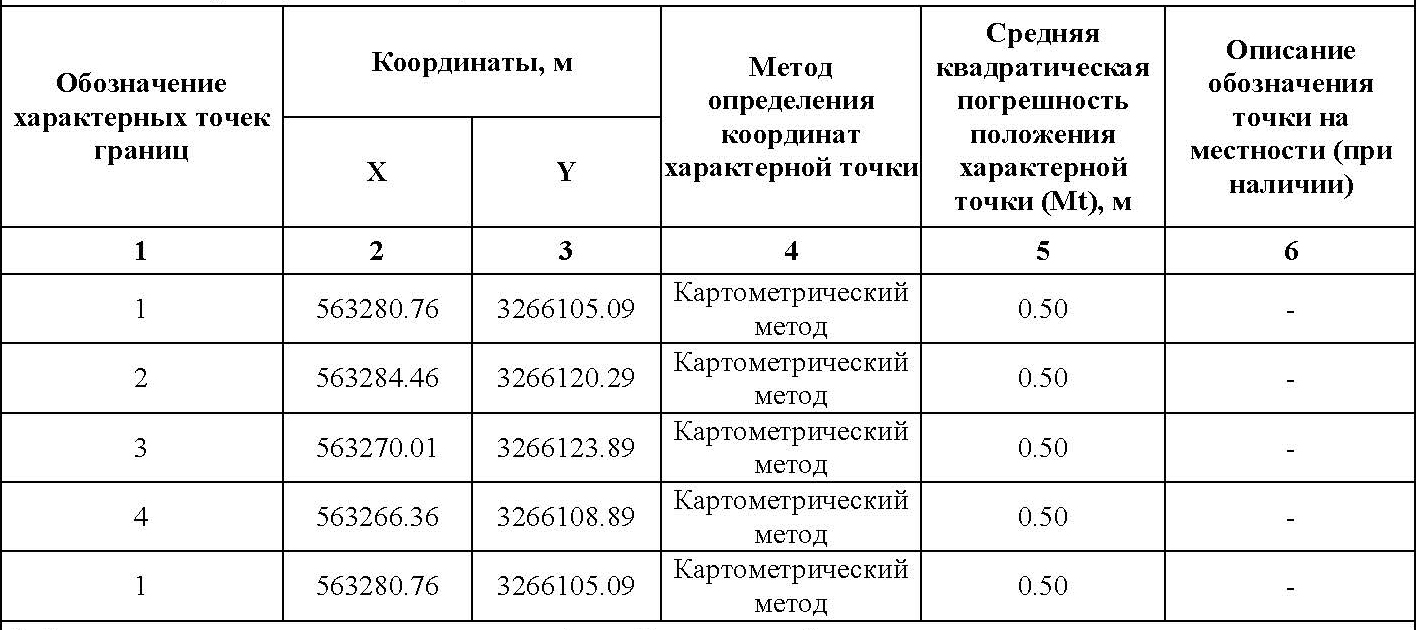 Режим использования территории объекта культурного наследия федерального значения «Часовня Петра и Павла (деревянная)» (памятник) по адресу: Ленинградская область, Подпорожский район, д. Заозерье,                                            ул. Петропавловская, д. 26На территории Памятника разрешается:- проведение работ по сохранению объекта культурного наследия (меры, направленные на обеспечение физической сохранности и сохранение историко-культурной ценности объекта культурного наследия, предусматривающие консервацию, ремонт, реставрацию, включающие в себя научно-исследовательские, изыскательские, проектные и производственные работы, научное руководство за проведением работ по сохранению объекта культурного наследия, технический и авторский надзор за проведение этих работ);- реконструкция, ремонт инженерных коммуникаций, благоустройство, озеленение, установка малых архитектурных форм, иная хозяйственная деятельность (по согласованию с региональным органом охраны объектов культурного наследия), не противоречащая требованиям обеспечения сохранности объекта культурного наследия и позволяющая обеспечить функционирование объекта культурного наследия в современных условиях, обеспечивающая недопущение ухудшения состояния территории объекта культурного наследия.На территории Памятника запрещается:- строительство объектов капитального строительства и увеличение объемно-пространственных характеристик существующих на территории памятника объектов капитального строительства; проведение земляных, строительных, мелиоративных и иных работ, за исключением работ по сохранению объекта культурного наследия или его отдельных элементов, сохранению историко-градостроительной или природной среды объекта культурного наследия;- установка рекламных конструкций, распространение наружной рекламы;- осуществление любых видов деятельности, ухудшающих экологические условия и гидрологический режим на территории объекта культурного наследия, создающих вибрационные нагрузки динамическим воздействием на грунты в зоне их взаимодействия с объектами культурного наследия.Приложение № 2к приказу комитета по культуреЛенинградской областиот «___» _____________2019 г.                                                                                        № _________________________Предмет охраныобъекта культурного наследия федерального значения «Часовня Петра и Павла (деревянная)», расположенного по адресу:Ленинградская область, Подпорожский район, д. Заозерье,                                   ул. Петропавловская, д. 26* Предмет охраны может быть уточнен при проведении дополнительных научных исследований.№ппВиды предмета охраныЭлементы предмета охраныФотофиксация1Объемно-пространственное и планировочноерешение территории:Местоположение здания часовни на территории погоста деревни Заозерье, на северном берегу Вачозера; рельеф территории, панорамные раскрытия часовни и перспективные виды на погост в целом.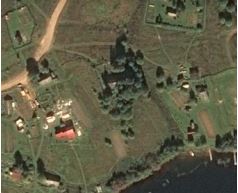 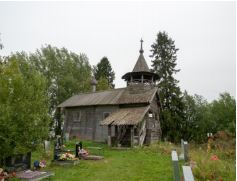 2Объемно-пространственноерешение:Габариты и конфигурация одноэтажного прямоугольного                в плане здания на подклете, вытянутого с востока на запад,                 в том числе:- три прямоугольных сруба,перекрытые общей крышей – двеклети основного объема (молельня,притвор) и открытая галерея                       с запада (воссоздана в 1985 г.);- восьмигранная шатровая звонница над западной клетью, увенчанная маковкой с деревянным крестом на яблоке;- главка на глухом барабане, врезанная в конек кровли (над восточной клетью) и увенчанная кованым крестом на яблоке;крыша - габариты, конфигурация (двускатная), материал покрытия – тес в два слоя, высотные отметки;шатер звонницы c полицией               в основании – габариты, конфигурация (восьмигранный), материал покрытия – тес в два слоя с веерной разгонкой, высотные отметки;маковка луковичной формы на круглой шейке – габариты, конфигурация, материал покрытия – лемех, высотные отметки;главка луковичной формы                 на глухом цилиндрическом барабане – габариты, конфигурация, материал покрытия – лемех, высотные отметки;крыльцо-рундук с площадкой              и одномаршевой лестницей под односкатной крышей, примыкающее к срубу галереи – местоположение (c северного фасада), габариты, конфигурация, высотные отметки крыши, материал: косоуры, ступени                      и входная площадка – дерево, покрытие крыши – тес в два слоя.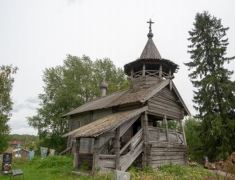 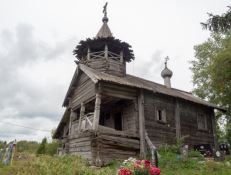 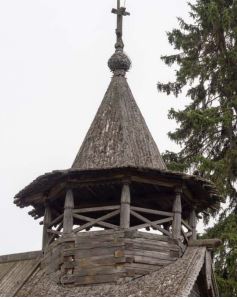 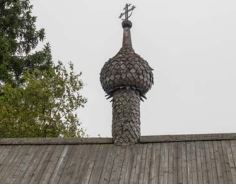 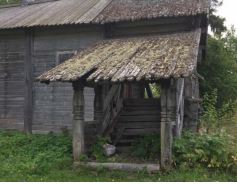 3Конструктивнаясистема:Каменные валуны в основании часовни – местоположение (под углами стен);наружные и внутренняя бревенчатые стены - местоположение, материал                        и техника исполнения – бревна уложенные «в обло», у восьмерика звонницы – «в лапу»;перекрытия – местоположение, высотные отметки, тип и материал: - чердачное и перекрытие звонницы – плоские по деревянным балкам с заполнением досками;- над подклетом – плоское, доски уложены на сруб, в объеме галереи – по матице;деревянная конструктивная система крыши основного объема – самцовослеговая с горизонтально расположенными бревенчатыми слегами и шеломом (охлупнем), прижимающим к коньковой слеге тес кровли; деревянные конструкции шатра, включая центральный опорный столб.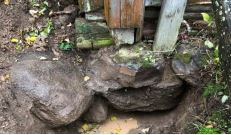 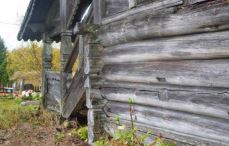 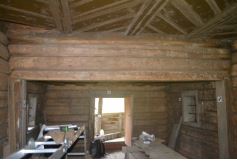 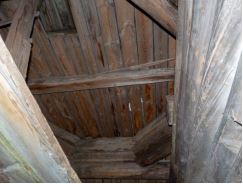 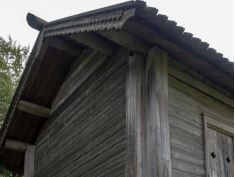 4Объемно-планировочноерешение:Историческое объемно-планировочное решение в габаритах капитальных стен.5Архитектурно-художественноерешение фасадов:В стиле Прионежского народного деревянного зодчества;материал и характер отделки северного, восточного и южного фасадов основного объема (в две клети) – обшивка стен горизонтально уложенными тесинами; верхний слой кровельного теса – дороженный, «красный» тес (нижние концы досок) – с фигурной обработкой в виде усеченных пик (зубцов) – в оформлении крыш и полицы шатра; оконные и дверной проемы – местоположение, габариты, конфигурация (прямоугольная); заполнения оконных проемов – исторический характер расстекловки, материал (дерево); оформление оконных проемов – деревянные профилированные рамочные наличники, ставни с выпиленным ромбом по центру полотен; металлические решетки окон простого рисунка с перехватами в местах пересечения прутьев;  заполнение наружного дверного проема – глухая деревянная одностворчатая дверь, сбитая из трех досок, дверная фурнитура – пятниковые петли с коваными жиковинами; оформление проема – рамочный деревянный наличник; обшивка выпусков бревен со стороны северного, восточного и южного фасадов вертикально поставленными тесинами, декорированными накладными ромбами и канавками; слезниковые воротники в оформлении главки часовни и маковки звонницы; городчатый рисунок лемеха;  фигурные резные столбы с деревянным ограждением в виде «конверта» из брусьев в оформлении верхнего яруса звонницы; деревянный подзор звонницы с фигурной обработкой, городчатыми спусками и прорезным декором; резные деревянные полотенца, декорированные пропильной резьбой – местоположение (в месте коньковой слеги), габариты, характер и рисунок резьбы; деревянные причелины с фигурной порезкой, городчатыми подзорами с пропильной резьбой; с подтеской в виде выкружки в основании свесов – местоположение (торцы скатов крыши), габариты, характер и рисунок резьбы; форма оголовка шелома с подтеской бревна в виде выкружки (c западного фасада); деревянный декор галереи (воссоздан при реставрации                 1985 г.): венчающий подзор                      с городчатыми спусками                        и пропильной резьбой; фигурные резные столбы; глухое дощатое ограждение по стойкам (рисунок укладки досок               «в разбежку») с глухим фигурным подзором и поручнем простого профиля; деревянный декор крытого крыльца (воссоздан при реставрации 1985 г.): - причелины крыши с фигурной порезкой и городчатыми подзорами с пропильной резьбой, с подтеской в виде выкружки в основании свесов; - подзор стен с городчатыми спусками и пропильной резьбой; - фигурные резные столбы; - глухое дощатое ограждение лестницы с глухим фигурным подзором и поручнем простого профиля; - рисунок укладки дощатых стен крыльца, ограждения лестницы             (по направлению косоуров и площадки лестницы).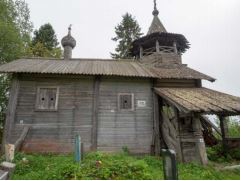 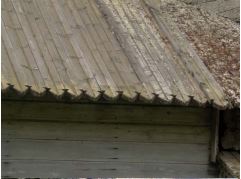 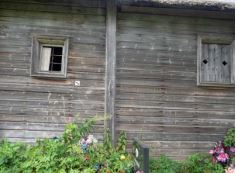 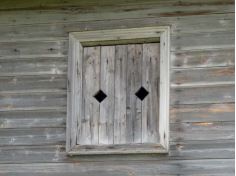 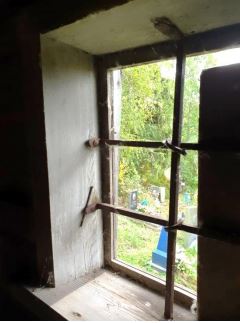 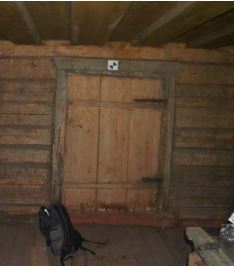 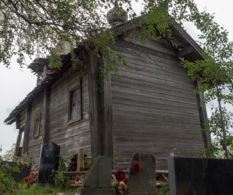 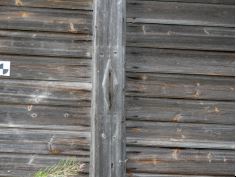 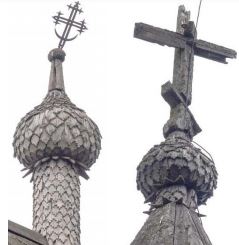 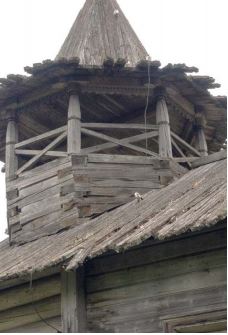 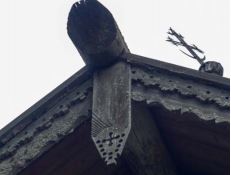 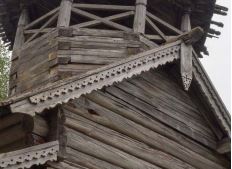 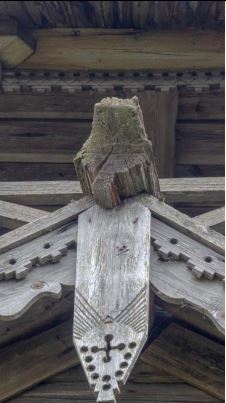 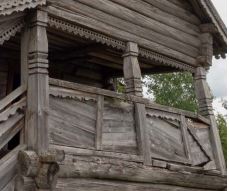 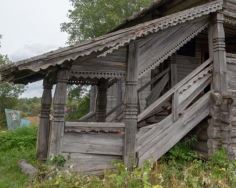 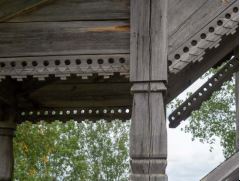 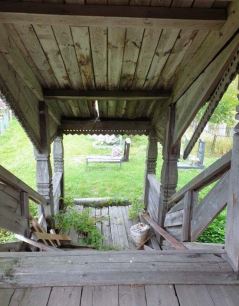 6Декоративно-художественнаяотделкаинтерьеровМатериал и способ обработки стен – стесанные бревна без отделки; техника исполнения потолка в помещении молельной (восточная клеть) – в накат по продольным балкам с рисунком укладки досок «в косяк»; тябло двухъярусного иконостаса – местоположение (восточная клеть), материал (дерево), цветовое решение (темно-зеленый, белый), декоративное оформление: профилированные карнизы ярусов, стилизованные пилястры с филенками.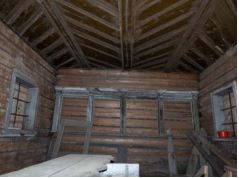 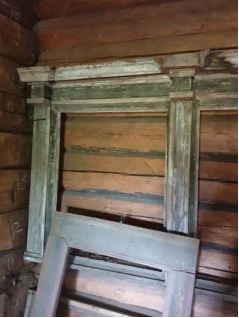 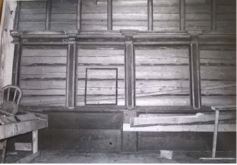 